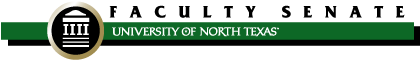 FACULTY SENATE MEETING AGENDAZoom meetinghttps://unt.zoom.us/j/81685333417 February 9, 2022 – 2:00 p.m.Time Discussion BeginsTime Allotted2:003 minutesI.Welcome and IntroductionsRecognize new Senators2:032 minutesII.Approval of Minutes (December 8, 2022) [vote]2:0530 minutesIII.Faculty Discussion (President Neal Smatresk / Provost Jennifer Cowley)Provost transitional matters (P&T, etc.)Status of provost searchCOVID update2:3510 minutesIV.Senator input for faculty programming (Ed Reynolds / David Causey)2:4515 minutesV.New College update (Wesley Randall)3:0010 minutesVI.Faculty Policy Oversight Committee (Jacqueline Foertsch / Elizabeth Oldmixon) [vote]Second Read06.012   Payment of Nine-Month Contracts06.021   Orientation, Supervision and Evaluation of Academic Assistants [w. deletion 06.022]Combined First Read and Second Read06.003 Student Academic Integrity (non-substantive amendment)3:105 minutesVII.Committee on Evaluation of University Administrators (Rose Baker)3:155 minutesVIII.Committee on Committees (Chris Lam) [vote]Standing Committee VacanciesAdministrative Committee Vacancies3:205 minutesIX.Confirmation of Executive Committee Actions / Report (Jackie Walker)Acceptance of mid-year status reports [vote]Academic Affairs CommitteeCommittee on CommitteesCommittee on the Evaluation of University AdministratorsCommittee on the Status of Faculty of ColorCommittee on the Status of Faculty with DisabilitiesCommittee on the Status of WomenFaculty Awards CommitteeFaculty Development Leave CommitteeFaculty Mentor CommitteeFaculty Participation in Governance CommitteeFaculty Salary Study Committee3:255 minutesX.Other Standing Committees Updates [vote]UUCC Report/Minutes [February] (April Prince / Brenda Kihl)Graduate Council Minutes [November] (Lawrence Williams / Dale Yeatts)3:305 minutesXI.Proposal to suspend June meeting (Scott Belshaw / William Cherry) [vote]3:3510 minutesXII.New Business3:4510 minutesXIII.Old Business 3:555 minutesXIV.Comments for the Good of the OrderSenate elections are beginning soon – encourage eligible faculty to participate/run for office or elected committee positionsSubmit nominations for TF/TA awards by Friday, Feb. 11 5:00 p.m.Encourage students to submit good writing pieces for University Writing Awards by Friday, Feb. 25 at 5:00 p.m. (a faculty member must sign off on the student’s submission form)Next executive committee meeting is Wednesday, February 23 – IN-PERSON in Hurley 204Next Faculty Senate meeting is Wednesday, March 9 – IN-PERSON in Union 3324:00XV.Adjournment